«Товары для новорожденных» в павильоне ФорумВ этом году  выставка «Мир детства»  впервые  будет развернута сразу в трех павильонах - № 2, № 8 и в павильоне «Форум».  Центральный павильон «Экспоцентра» - «Форум» будет целиком посвящен  товарам для новорожденных.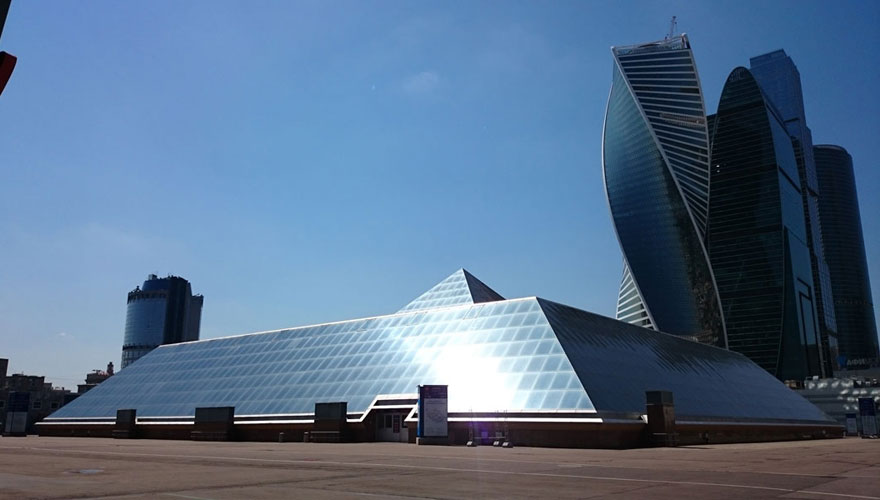 За последние годы рынок товаров для новорожденных существенно вырос, увеличилось и число компаний, желающих представить свою продукцию на нашей выставке.  Поэтому было принято решение предоставить включить в выставочную экспозицию «Форум», где  компании смогут наиболее выигрышно показать свою продукцию. Уже сейчас свое участие в осенней выставке подтвердили  такие крупные игроки рынка товаров для новорожденных, как  «ГК Валкарм», «Оптима кидс, «ЭДМ», «Автокиндер», Аист», «Эдельвейс», «Наша мама» и многие другие. Ждем Вас с 25 по 28 сентября 2018 года на выставке «Мир детства»!